拜耳曼月乐&中国健康促进基金会&大姨妈 中国女性经期健康公益项目广 告 主：拜耳曼月乐所属行业：医药健康行业执行时间：2020.09.07-12.31参选类别：公益营销类营销背景据世界卫生组织（WHO）资料显示：19%的育龄期女性都存在月经过多的问题，这说明在中国每10个育龄期女性当中几乎有两个人都会受到月经过多的困扰。在中国，很多女性把月经量多当成正常的现象，认为是“月经排毒”，甚至头晕贫血影响了日常生活和工作也不去治疗，严重危害女性身心健康。然而，月经过多轻则会导致心悸、贫血、失眠多梦等，重则会导致不孕不育，甚至威胁到生命。在日常生活中，想要测量经血量并不方便，同时由于在用户教育上缺乏科学的引导和治疗的建议，很多女性甚至都没意识到这一危险的信号。今年，国家药品监督管理局已批准曼月乐®(左炔诺孕酮宫内节育系统)适应症更新：“月经过多。对于结构性月经过多患者，应优先治疗原发性疾病。”曼月乐®为治疗月经过多提供了一种有效的非手术选择，随着曼月乐月经过多适应症的拓展。作为已在中国有长达20年的临床应用月经过多的治疗选择，洞察到以上需求，为了更好的帮助育龄期女性发现和识别月经过多，由于医药行业处方药营销面临合规标准的独特性，行业敏感、受政策影响大，曼月乐联合中国健康促进基金会，凭借着大姨妈平台多年累积的海量月经过多潜在用户的大数据，共同发起了中国女性经期健康关爱公益项目。营销目标1、曼月乐希望集结公益组织、头部女性健康垂直媒体、专家的力量，让更多女性识别月经过多的严重性，引导女性用户通过自我检测的方式，呼吁女性建立对月经过多自身健康的关注和重视。2、通过专家、平台、视频直播的官方背书，借助多种内容形式宣导月经过多的疾病教育，吸引更多的用户关注，提供线上医生问诊、线下医院就诊的解决方案，树立曼月乐作为患者首选治疗月经过多适应症方案的品牌认知，帮助越来越多的中国女性享有高质量的生活。策略与创意视频链接：https://v.youku.com/v_show/id_XNTExNDczNDQ4OA==.html大姨妈携手拜耳曼月乐与中国健康促进基金会，围绕月经过多疾病“疾病识别-疾病认知-提高就诊”这三个阶段营销策略，帮助育龄期女性解决月经过多的困扰，开辟了医药行业创新营销的新路子，达成了线上线下闭环医疗新成就。首先，圈定大姨妈平台上潜在的目标用户定制自测量姨妈H5，为大多数女性提供判断月经过多自测方案。围绕月经过多存在的相关经期记录症状、定位月经过多的标签用户收集大量用户群体，通过使用月经失血量自测小工具互动H5，给到用户自测经血量的方案，并提供个性化血量分析报告，从而进行科普教育，让大姨妈平台上更多潜在的目标受众用户关注到这项公益活动，认识到月经过多的严重性。其次，运用不同类型的内容教育组合方式，深度加强用户教育。拜耳曼月乐联合中国健康促进基金会、专业医学者，共同打造月经过多疾病教育内容，搭载大姨妈专业科普教育板块不断提升用户关注度。最后，联合百余位拜耳曼月乐合作医生进行线上问诊服务、百余家合作医院达成线下就诊电话咨询，为月经过多用户提供落地闭环解决方案。以多种问诊形式为月经过多的用户提供个性化服务，近一步拉近用户与品牌之间的沟通距离。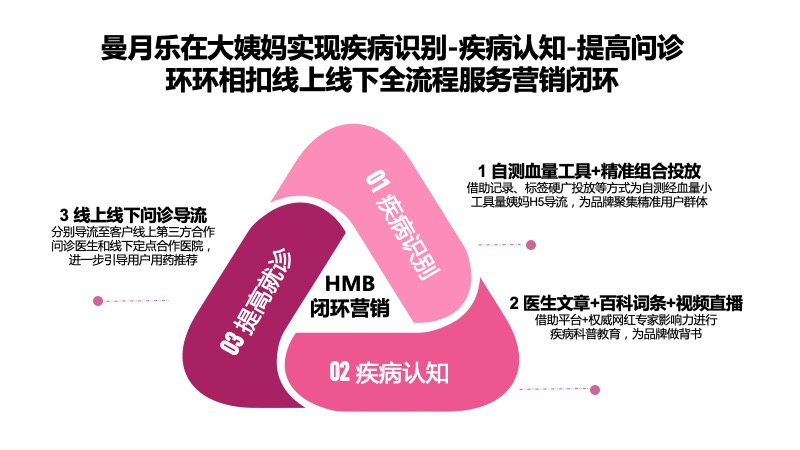 执行过程/媒体表现Step 1：公益官宣，精准圈定千万量级月经过多患者 共创自测经血量工具“量姨妈”构建用户对月经过多的识别。1、中国女性经期健康关爱公益项目在大姨妈App上线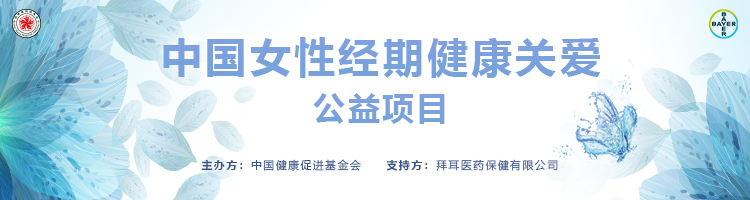 2、设计开发“量姨妈”H5小工具，用户通过在“量姨妈”工具上记录经期日期、当天使用的卫生类型、卫生巾规格、使用数量、当天出血量内容，即可查看当天的经血量分析报告，记录一个完整月经周期的失血量，出血量报告通过判断是否超过80ml，就能识别月经过多，为用户提供可视化个性经血量分析数据，自测后导流姨妈百科：月经过多词条进行疾病科普认知教育。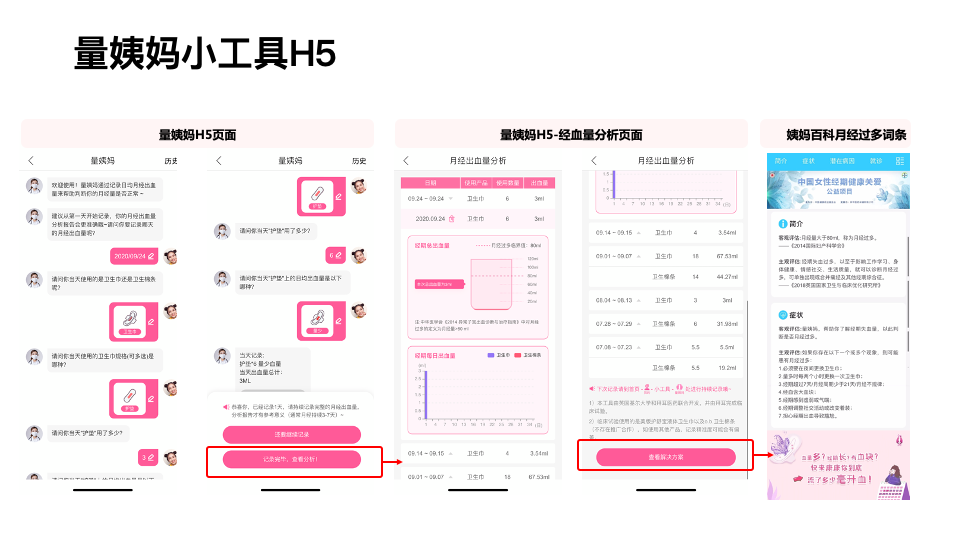 3、通过洞察大姨妈月经过多目标受众用户使用App路径习惯路径，分别合作了大姨妈核心经期记录工具：经期延长、月经过多及经期血块等精准的症状记录贴士内容投放，以及大姨妈自身庞大的月经过多标签数据库，为曼月乐定制专属的月经过多人群数据包，借助月经过多标签大开屏硬广持续投放，精准触达了千万级别经期用户、打入目标圈层，为量姨妈H5工具导流。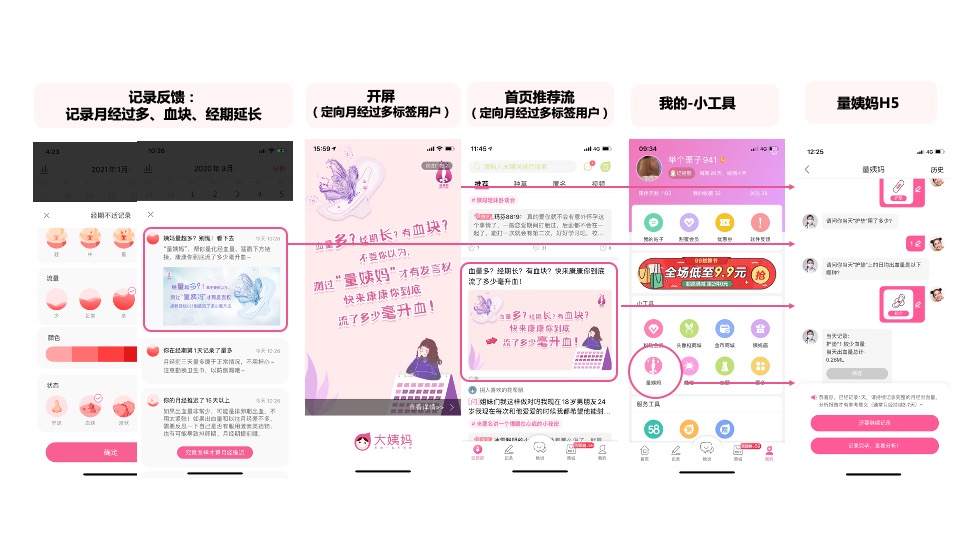 Step 2：精细化的患者深度疾病教育 引起更多用户对月经过多教育的认知关注了解平台专家强强背书，从官方的角度科普教育大众，增加教育公信力通过姨妈百科-月经过多词条特色科普板块，为用户提供全面权威的科普教育，提高患者对于月经过多疾病的认知和了解。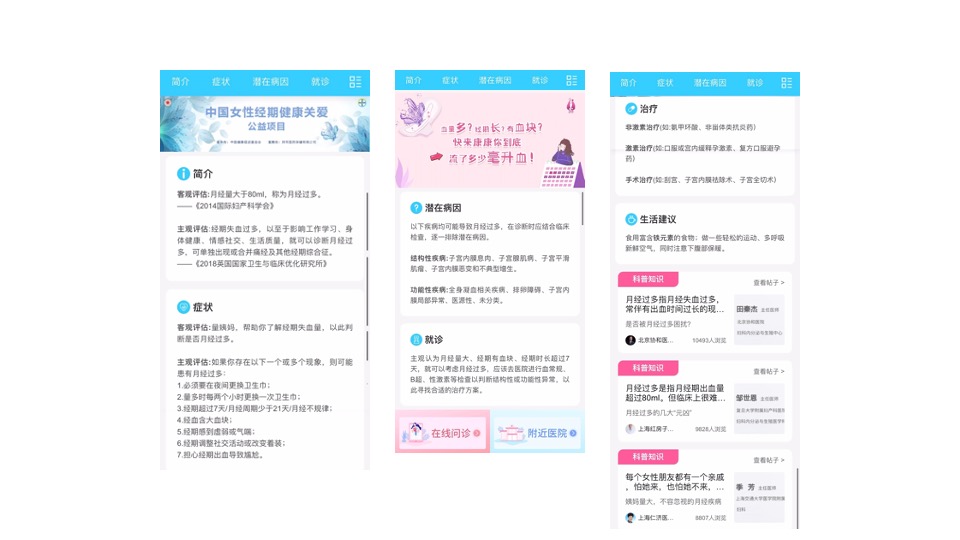 邀请北京协和医院田秦杰主任医师、上海红房子邹世恩主任医师、上海仁济医院季芳主任医师等知名网红大咖医生，借助专家的强大影响力和公信力，围绕月经过多主题发布科普文章，普及月经过多的问题以及真相，让更多女性了解到月经过多的危害，超过17w的阅读量，互动量达到5000+，在大姨妈社区当中持续扩散。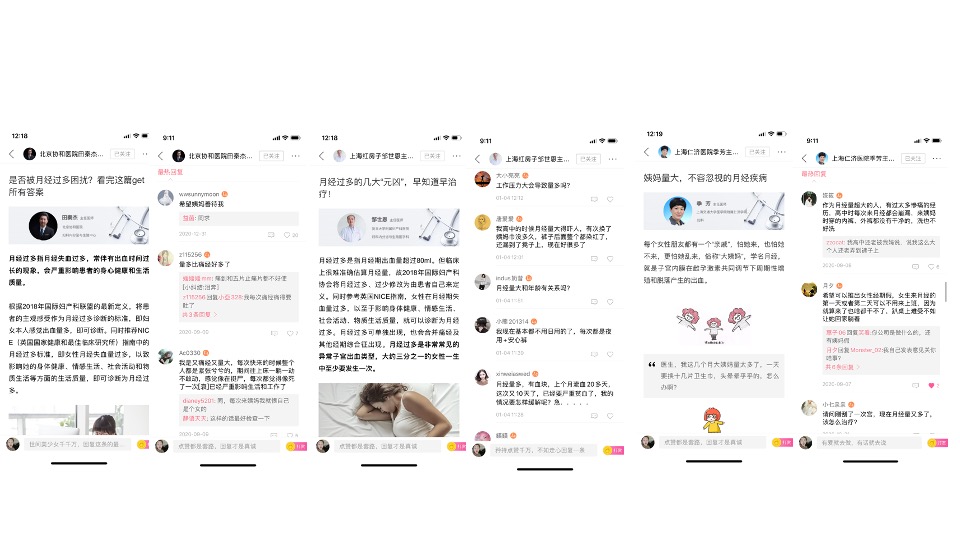 联合抖音大V上海红房子邹世恩主任医师座客大姨妈进行视频直播，以亲民形式让更多人知道这次公益行动，以趣味互动的方法让更多的潜在患者更了解月经过多的病症，以及需要重视的观念深入人心，当日直播观看的人数高达61万，用户纷纷向专家提出相关问题，专家以口播的形式对曼月乐治疗月经过多进行观念的引导，提升曼月乐品牌和产品的认知度，引发广泛潜在用户的关注。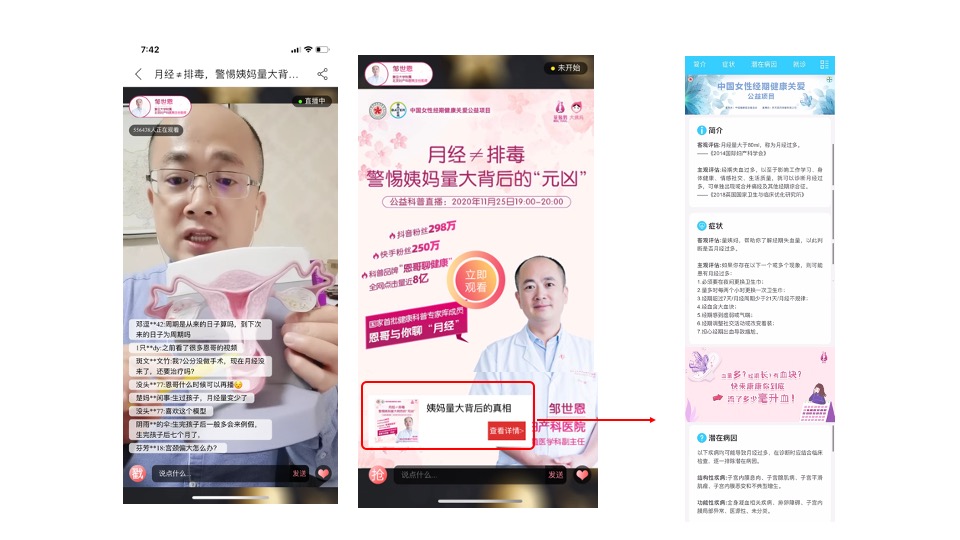 Step 3：线上+线下打造专业问诊体系 提供个性化咨询服务 拉近品牌与用户的距离打通品牌方合作线上问诊平台提供线上医生问诊 通过与专业问诊医生推荐品牌用药建议借助词条、文章等多渠道植入问诊通道，为患者女性用户提供线上医生问诊：打通第三方医疗服务在线问诊平台，在大姨妈端根据医院级别、问诊价格、医生职称及城市展示可问诊医生，女性用户即可选择医生用户线上咨询；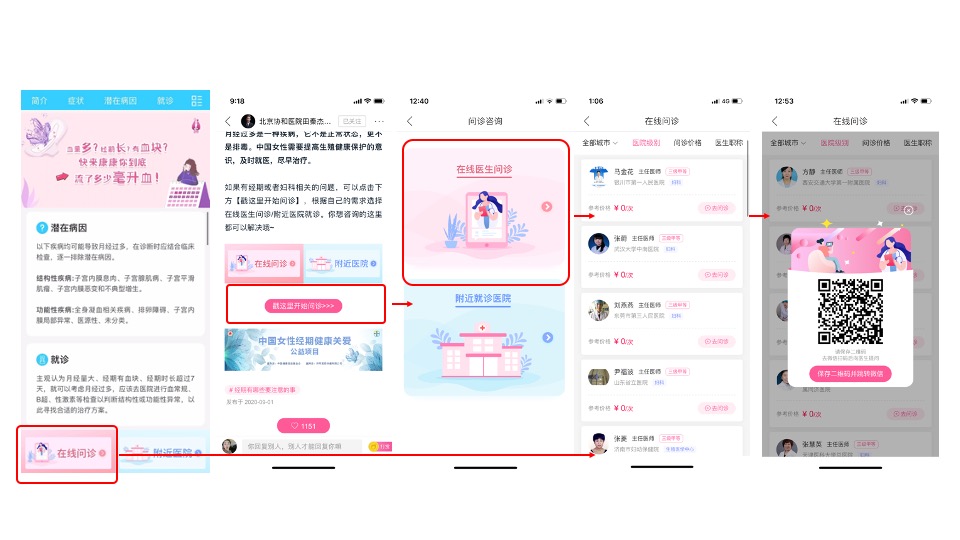 2、开发设计搭建展示用户就近的线下医院咨询电话 引导用户到院咨询治疗月经过多服务通过技术手段精准定位获取用户地理位置，就近提供医院供用户选择电话预约服务，向患者用户提供了多途径的解决咨询方案，满足多方患者专业化、个体化的问诊需求。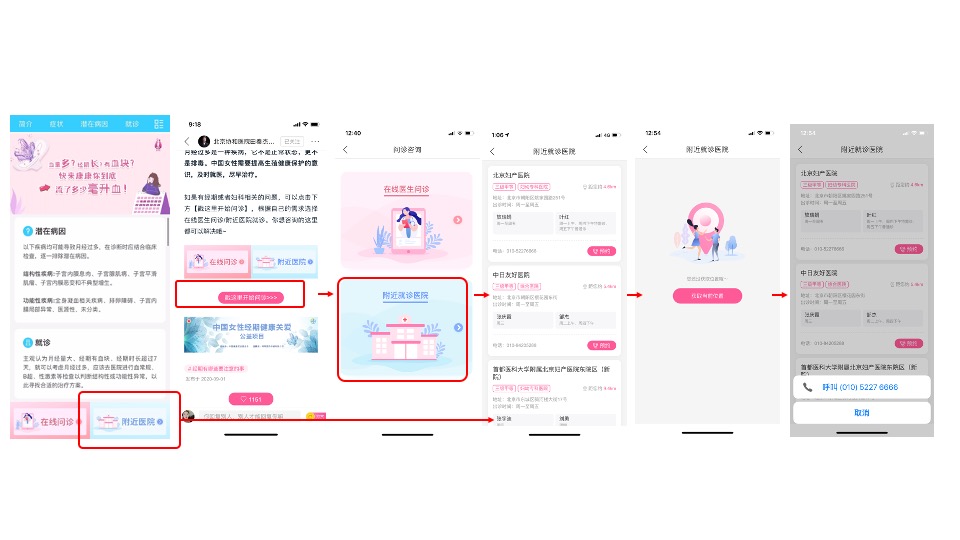 营销效果与市场反馈这次合作不仅贴心地为月经过多女性解决了困扰，也让医药行业营销看到了新的机遇，为医药品牌合作方向提供新思路。1、本次合作超额完成预期KPI，此次传播在大姨妈平台上取得巨大的关注度，累计曝光量超过2.2亿，累计点击量2200万；2、完成月经过多疾病识别的用户：导流至“量姨妈”H5工具UV超116万，其中通过“量姨妈” H5工具自测识别出月经过多(>80ml) UV超17万；3、量姨妈用户遍布全中国：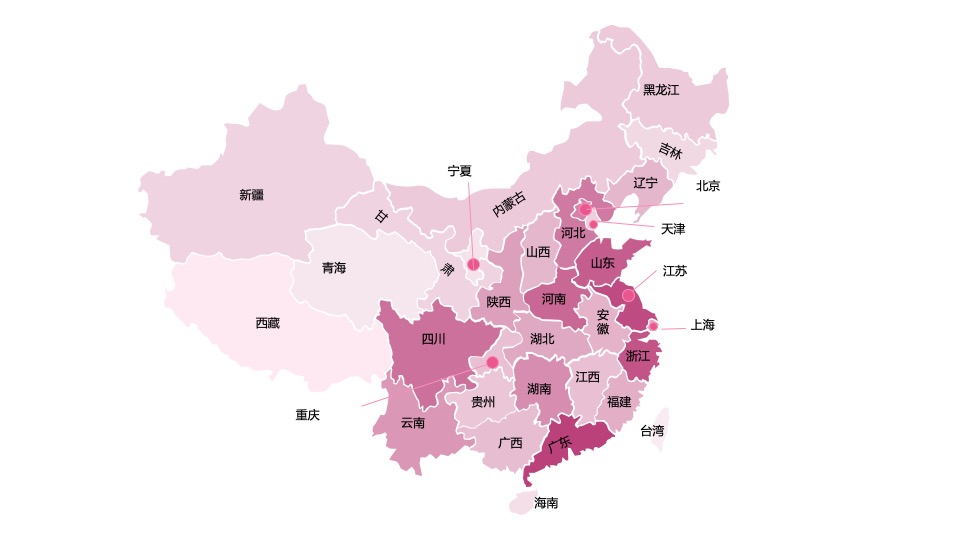 4、完成疾病认知月经过多百科阅读UV超321万；科普专家文章阅读量17万；5、完成线上问诊UV超42万；线下医院电话咨询UV超36万；6、网红专家视频直播累计播放量UV高达61万；（数据统计范围：2020/9/7-2020/12/31）